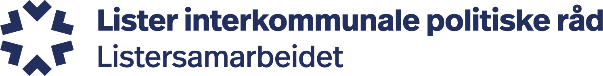 INNKALLINGFOKUSMØTE 03 DESEMBER Farsund kommune – kommunestyresalenKl 0900 - 1200TEMA: Hvordan organiserer vi arbeidet med Regionplan Lister 2030InnledningPlanprogrammet for Regionplan Lister 2030 har vært på høring og er under politisk sluttbehandling i Vest-Agder fylkeskommune i disse dager.  Planprogrammet fastsettes av fylkestinget 17. desember, og fra nyåret vil planarbeidet gå inn i sin mest spennende fase. Fra januar til juni 2020 skal de tematiske arbeidsgruppene for planarbeidet utarbeide forslag til plan og handlingsprogram, det skal være innspillsarenaer for ulike målgrupper, og det må sikres en god forankring i Lister-kommunene.Dette fokusmøtet skal se nærmere på denne fasen av planprosessen. Det legges opp til dialog og diskusjon rundt hvordan vi konkret legger til rette for best mulig prosess og medvirkning fram mot en god og relevant Regionplan Lister 2030.Program0900 - 0910Velkommen v/leder av Listerrådet Arnt Abrahamsen0910 - 0925Status planprogram (v/ Lisbeth Reed og Manuel Birnbrich, Vest-Agder fylkeskommune)Kort gjennomgang av planprogrammet: Hvordan er innspillene fra styringsgruppen blitt innarbeidet?Hva har kommet frem i den politiske behandlingen i fylkeskommunen så langt?Hva er veien videre mot fastsettelsen av planprogrammet i Vest-Agder fylkesting den 17. desember?0925 - 0930Sammensetning styringsgruppe - kort oppdatering0930 - 0950Dialog rundt sammensetning av de tematiske arbeidsgruppene for planarbeidetMandat og bestilling til arbeidsgruppeneStyringsgruppen vedtar sammensetningen, basert på forslag fra kommunene0950 - 1000Kaffepause1000 - 1100Dialog rundt informasjon, medvirkning og dialog i planprosessen ("Kommunikasjonsstrategi")Spesielle grupper som det bør sikres innspill fra (barn og unge, mennesker med nedsatt funksjonsevne, minoritetsspråklige, næringslivet)I hvilken grad skal det bli medvirkning fra innbyggerne generelt?Skal det være en stor konferanse i planprosessen?1100 - 1115Framdriftsplan og koordinering av møteplan med hensyn til møter i kommuner og i organene for Listersamarbeidet1115 - 1200Dialog / gruppearbeid: Hvordan sikrer vi å få utarbeidet et fungerende og vel forankret handlingsprogram parallelt med planen? 1200Lunsj